Sample Presentation Format on ACRA’s AQI Disclosure FrameworkGranularity of AQI - Engagement-level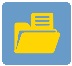  - Firm-level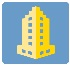 AQISample Format1.	Audit Hours [Firms can include relevant narratives/commentaries (e.g. analysis of significant variances)]Note:For audit tenders, budgeted hours of the proposed audit team for the first year audit will be provided.At the end of the first year audit, a comparison of actual hours against budgeted hours will be provided.At the end of the second and subsequent year audit, actual hours for the past two years will be provided. 2.	Experience
[Firms can include relevant narratives/commentaries (e.g. analysis of significant variances)]Note:For audit tenders, estimated years of experience of the proposed audit team for the first year audit will be provided.At the end of the first year audit, a comparison of actual years of experience against budgeted figures will be provided.At the end of the second and subsequent year audit, actual years of experience for the past two years will be provided. Industry Specific Experience of Senior Audit Team Members[E.g. Mr X has been an audit partner in Firm ABC since 1990. He has approximately 30 years of experience in the audits of financial institutions. He specialises in the audits of retail and commercial banks, and sits on the audit firm’s technical consultation panel on financial institution audits. Mr X is also the Chairman of the Institute of Singapore Chartered Accountants’ Banking and Finance Committee. He was previously the audit partner for (name of past clients in similar industry).] 3.	Training  & Firm-Level (Average Training Hours)[Firms can include relevant narratives/commentaries (e.g. training hours committed by the firm for each staff grade if they are significantly different to actual training hours)]Engagement-Level (Industry Specific Training of Senior Audit Team Members)[Firms can include relevant narratives/commentaries (e.g. description of courses or topics covered)]4.	Inspections & Firm-Level (Inspection Results)[Firms can include relevant narratives/commentaries (e.g. nature of findings, whether systemic or one-off issue and remedial actions)][Firms can include relevant narratives/commentaries (e.g. scope and rating of inspection programme, as well as the remedial actions)]Engagement-Level (Inspection Results of Lead Audit Partner and Concurring Partner)[Firms can include relevant narratives/commentaries (e.g. root causes of finding and applicability to the audit engagement)]5.Independence & Firm-Level (Independence Compliance Testing Results / Description of Breaches)Independence Compliance Testing ResultsDescription of Breaches[Firms can include relevant narratives/commentaries (e.g. scope of independence compliance testing)]Engagement Level (Compliance by Audit Team Members)[E.g. One audit manager and two professional staff of the audit team were subjected to the audit firm’s staff independence testing in 20X5. No breaches were detected.][Firms can include relevant narratives/commentaries]6.	Quality Control[Firms can include relevant narratives/commentaries (e.g. overview of quality control set-up)]7.	Staff Oversight[Firms can include relevant narratives/commentaries (e.g. comparison vis-à-vis the audit team assigned to the audit engagement)]8.	Attrition Rate[Firms can include relevant narratives/commentaries (e.g. the retention rate of key audit engagement team members or attrition rates of high potential professional staff in the audit firm)]